PARENTAL TRAVEL PERMIT 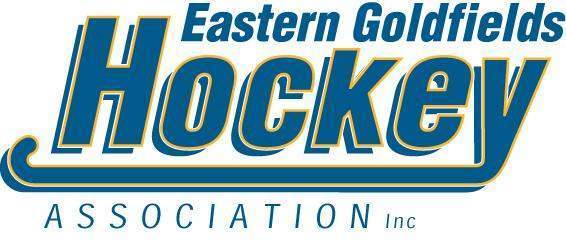 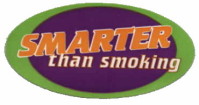     JUNIOR STATE CHAMPIONSHPSPlease complete all details and sign the form and return it to your Child’s Team Manager, retaining the detachment below for your records.SECTION 01 – VEHICLE DECLARATIONSECTION 02 – FAMILY DECLARATION -------------------------------------------------------------------- DETACH HERE ----------------------------------------------------------------------SECTION 03 – FAMILY REFERENCE DECLARATION – Family Carers for Travel to / from ChampionshipsDECLARATION – Family Carers for Travel to / from ChampionshipsDECLARATION – Family Carers for Travel to / from ChampionshipsDECLARATION – Family Carers for Travel to / from ChampionshipsDear Parent / Guardian / Volunteer,Thank you for offering to transport students/children in your motor vehicle. Could you please sign and return this form as proof of your acceptance of the following;You hold a current driver’s license (full or provisional)The car you will be driving is registeredYou understand that neither the Association does not accept responsibility for any claims which may result from a vehicle accidentSeat belts in the car will be used by all passengersThe car you will be driving is covered by Third Party & Comprehensive InsurancesProvided family with my contact details during the Trip & Junior Sports ChampionshipsDear Parent / Guardian / Volunteer,Thank you for offering to transport students/children in your motor vehicle. Could you please sign and return this form as proof of your acceptance of the following;You hold a current driver’s license (full or provisional)The car you will be driving is registeredYou understand that neither the Association does not accept responsibility for any claims which may result from a vehicle accidentSeat belts in the car will be used by all passengersThe car you will be driving is covered by Third Party & Comprehensive InsurancesProvided family with my contact details during the Trip & Junior Sports ChampionshipsDear Parent / Guardian / Volunteer,Thank you for offering to transport students/children in your motor vehicle. Could you please sign and return this form as proof of your acceptance of the following;You hold a current driver’s license (full or provisional)The car you will be driving is registeredYou understand that neither the Association does not accept responsibility for any claims which may result from a vehicle accidentSeat belts in the car will be used by all passengersThe car you will be driving is covered by Third Party & Comprehensive InsurancesProvided family with my contact details during the Trip & Junior Sports ChampionshipsDear Parent / Guardian / Volunteer,Thank you for offering to transport students/children in your motor vehicle. Could you please sign and return this form as proof of your acceptance of the following;You hold a current driver’s license (full or provisional)The car you will be driving is registeredYou understand that neither the Association does not accept responsibility for any claims which may result from a vehicle accidentSeat belts in the car will be used by all passengersThe car you will be driving is covered by Third Party & Comprehensive InsurancesProvided family with my contact details during the Trip & Junior Sports ChampionshipsNAMESIGNATUREFamily DetailsFamily DetailsFamily DetailsFamily DetailsFamily DetailsFamily DetailsPlayers NameAddressPost CodePost CodeHome PhoneMobileMobileEmail Confirming the release of my child to the care of the Team Management & Parental Support Group for the Junior Hockey State ChampionshipsConfirming the release of my child to the care of the Team Management & Parental Support Group for the Junior Hockey State ChampionshipsConfirming the release of my child to the care of the Team Management & Parental Support Group for the Junior Hockey State ChampionshipsConfirming the release of my child to the care of the Team Management & Parental Support Group for the Junior Hockey State ChampionshipsConfirming the release of my child to the care of the Team Management & Parental Support Group for the Junior Hockey State ChampionshipsConfirming the release of my child to the care of the Team Management & Parental Support Group for the Junior Hockey State ChampionshipsNAMESIGNATURESIGNATUREJUNIOR STATE HOCKEY CHAMPIONSHIPS - GUARDIAN CONTACT DETAILSJUNIOR STATE HOCKEY CHAMPIONSHIPS - GUARDIAN CONTACT DETAILSJUNIOR STATE HOCKEY CHAMPIONSHIPS - GUARDIAN CONTACT DETAILSJUNIOR STATE HOCKEY CHAMPIONSHIPS - GUARDIAN CONTACT DETAILSNAME – Team CoachMOBILENAME - ManagerMOBILEName - ChaperoneMOBILENAME – Travel FamilyMOBILEACCOMMODATION NAMEACCOMMODATION TELEPHONEThe above are the contact details of Team Chaperone and Parent/Family assisting in taking your child to the Junior State Hockey Championships.The above are the contact details of Team Chaperone and Parent/Family assisting in taking your child to the Junior State Hockey Championships.The above are the contact details of Team Chaperone and Parent/Family assisting in taking your child to the Junior State Hockey Championships.The above are the contact details of Team Chaperone and Parent/Family assisting in taking your child to the Junior State Hockey Championships.